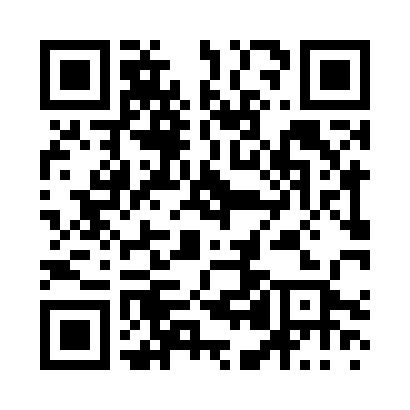 Prayer times for Jodikert, HungaryWed 1 May 2024 - Fri 31 May 2024High Latitude Method: Midnight RulePrayer Calculation Method: Muslim World LeagueAsar Calculation Method: HanafiPrayer times provided by https://www.salahtimes.comDateDayFajrSunriseDhuhrAsrMaghribIsha1Wed3:025:1112:275:307:439:432Thu3:005:0912:265:317:449:453Fri2:575:0812:265:327:469:484Sat2:545:0612:265:327:479:505Sun2:525:0512:265:337:489:526Mon2:495:0312:265:347:509:557Tue2:465:0212:265:357:519:578Wed2:445:0012:265:367:5210:009Thu2:414:5912:265:367:5410:0210Fri2:384:5712:265:377:5510:0411Sat2:364:5612:265:387:5710:0712Sun2:334:5512:265:397:5810:0913Mon2:304:5312:265:407:5910:1214Tue2:284:5212:265:408:0010:1415Wed2:254:5112:265:418:0210:1616Thu2:224:4912:265:428:0310:1917Fri2:204:4812:265:438:0410:2118Sat2:174:4712:265:438:0610:2419Sun2:154:4612:265:448:0710:2620Mon2:124:4512:265:458:0810:2921Tue2:094:4412:265:468:0910:3122Wed2:074:4312:265:468:1010:3323Thu2:044:4212:265:478:1110:3624Fri2:024:4112:265:488:1310:3825Sat1:594:4012:275:488:1410:4126Sun1:574:3912:275:498:1510:4327Mon1:544:3812:275:508:1610:4528Tue1:524:3712:275:508:1710:4829Wed1:494:3712:275:518:1810:5030Thu1:474:3612:275:528:1910:5231Fri1:454:3512:275:528:2010:54